Friendship WorksheetDefine a friend ……………………………………………………………………………………………………………………………………………………………………………………………………………………………………………………………………………………………………………………………………………………………………………………………………………………………………………….Why do we need friends?…………………………………………………………………………………………………………………………………………………………………………………………………………………………………………………………………….……………………………………………………………………………………………………………………………………………………………………………………………………………………………………………………………………..…………………………………………………………………………………………………………………………………………………………………………………………………………………………………………………………………….Summarise the meaning of the following Bible verses:Proverbs 17: 17 ………………………………………………………………………………………………………….Proverbs 18:24 …………………………………………………………………………………………………………..Proverbs 27:6 …………………………………………………………………………………………………………….Proverbs 27:9 …………………………………………………………………………………………………………….Job 6:14 …………………………………………………………………………………………………………………….Complete your Friendship Pyramid by inserting names or descriptions of people/groups of people at each level of the Pyramid.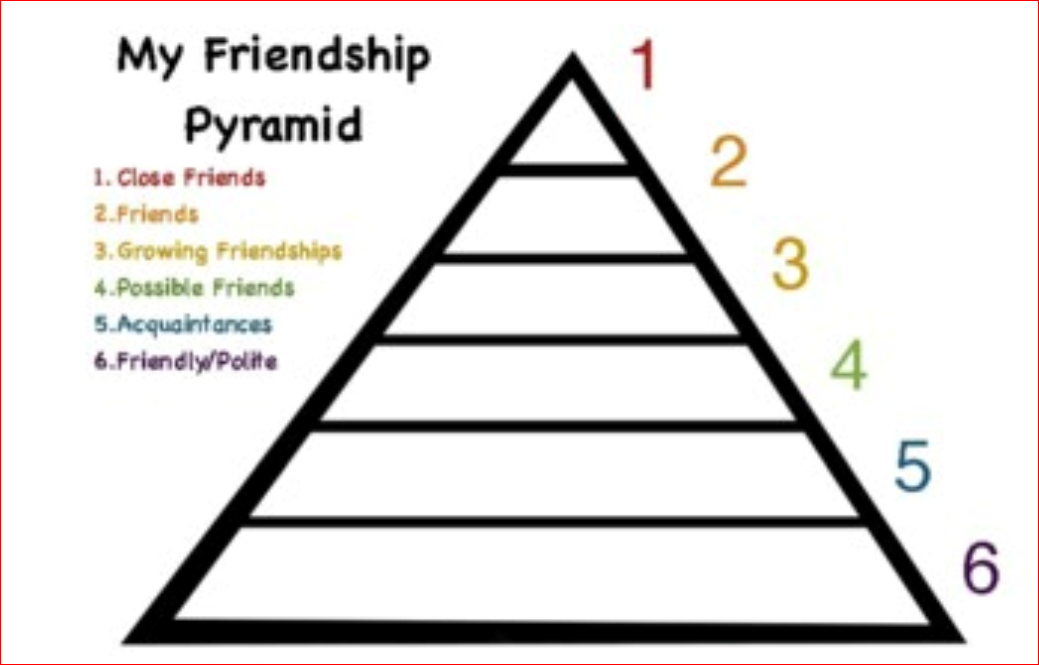 